МАДОУ «Нижнетавдинский детский сад «Колосок»ПРОГРАММАМетодического объединения воспитателей и узких специалистовМАДОУ «Нижнетавдинский детский сад «Колосок» 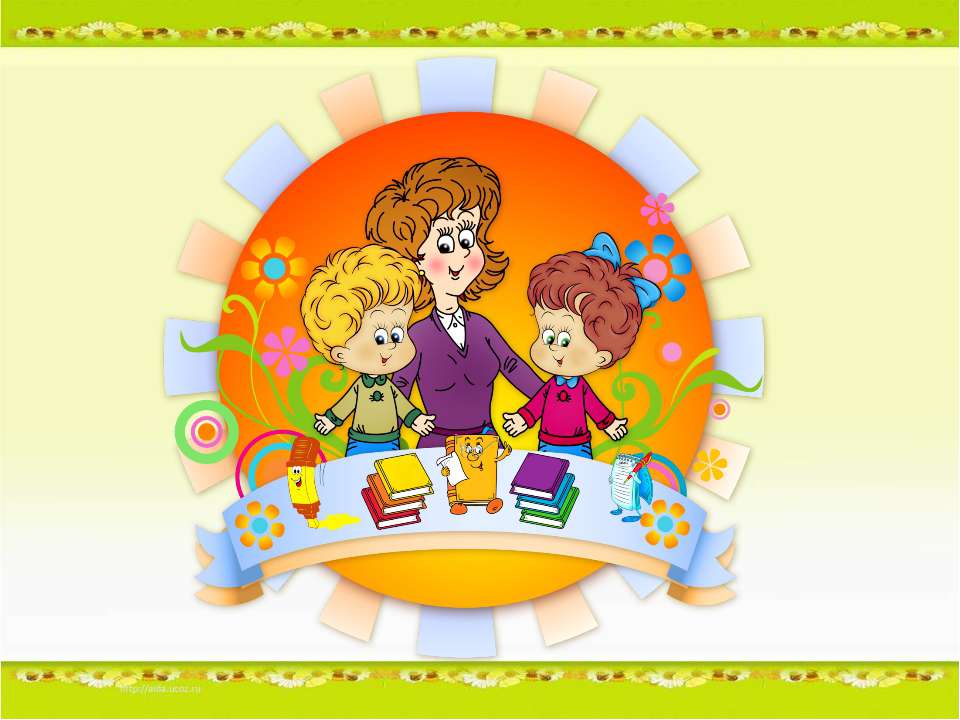 ТЕМА:«Современный детский сад – современный родитель»МЕСТО ПРОВЕДЕНИЯ:МАДОУ «Нижнетавдинский детский сад «Колосок» корпус №4ДАТА: 13 марта 2020 г.Инновационный коллайдер1.  13.00 – 13.05 - Регистрация участников мероприятия 2. 13.05 – 13.10 – Открытие заседания методического объединения. Приветственное слово - руководители МО, директор МАДОУ «Нижнетавдинский детский сад «Колосок»3. 13.10 - 13.40 – Игра  тренинг «Искусство взаимодействия с родителями» - руководитель МО МАДОУ «Нижнетавдинский детский сад «Колосок», Воронина Наталья Геннадьевна4. 13.40 – 14.00 -  Социо – игровая технология «Как общаться с родителями, чтобы избежать конфликтов» - старший воспитатель МАДОУ «Нижнетавдинский детский сад «Колосок», Колодезных Людмила НиколаевнаВыполнение решения МО от 26.11.2019 г.5.14.00- 14.15 - Педагогический лэпбук – проект  «Для вас родители!»                                                       Воспитатели 1, 2 младшей, средних групп.6.14.15- 14.30 - Фотоотчет «Нетрадиционные формы работы с родителями»Воспитатели старших групп и групп раннего возраста.7.14.30 – 14.45 - Рекламное агентство «Мой сайт – сайт для родителей!»Воспитатели подготовительных групп, узкие специалисты8.-14.45 – 15.00 -  Подведение итогов МО (принятие решения) Хорошего дня !!!!!!!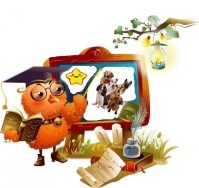 ДЛЯ ЗАМЕТОК___________________________________________________________________________________________________________________________________________________________________________________________________________________________________________________________________________________________________________________________________________________________________________________________________________________________________________________________________________________________________________________________________________________________________________________________________________________________________